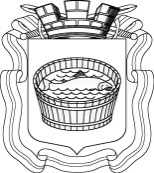 Ленинградская областьЛужский муниципальный районСовет депутатов Лужского городского поселениячетвертого созываРЕШЕНИЕ                                                               20 февраля 2024 года    № 246                                                                        О внесении изменений в решение Совета депутатов Лужского городского поселения от 30.01.2018 г. № 189В соответствии с Федеральным законом от 06.10.2003 № 131-ФЗ            Об общих принципах организации местного самоуправления в Российской Федерации», Областным законом Ленинградской области от 15.01.2018 № 3-оз «О содействии участию населения в осуществлении местного самоуправления в иных формах на территориях административных центров и городских поселков муниципальных образований Ленинградской области», Областным законом Ленинградской области от 17.11.2023 № 129-оз «О внесении изменений в отдельные областные законы в сфере содействия участию населения в осуществлении местного самоуправления на территории Ленинградской области» и Уставом Лужского городского поселения Лужского муниципального района Ленинградской области, Совет депутатов Лужского городского поселения РЕШИЛ:1. Внести в решение Совета депутатов Лужского городского поселения от 30.01.2018 № 189 «Об организации участия населения в осуществлении местного самоуправления в иных формах на территории города Луги, являющегося административным центром Лужского городского поселения Лужского муниципального района Ленинградской области» следующие изменения:1.1. Абзац четвертый пункта 1.2 раздела 1 Положения об инициативной комиссии на территории Лужского городского поселения Лужского муниципального района Ленинградской области (далее – Положение) дополнить словами «, либо граждан, достигших на день выдвижения 18 лет и имеющих в собственности жилое помещение, расположенное на территории данного административного центра».1.2. Абзац второй пункта 2.6 раздела 2 Положения дополнить словами     «, либо гражданами, достигшими на день выдвижения 18 лет и имеющими в собственности жилое помещение, расположенное на территории данного административного центра».1.3. Подпункт 5 пункта 3.2 раздела 3 Положения дополнить словами        «; прекращение права собственности на жилое помещение (все имеющиеся в собственности жилые помещения), расположенное (расположенные) на территории данного административного центра».2. Настоящее решение вступает в силу со дня официального опубликования.3. Контроль за исполнением решения оставляю за собой.Глава Лужского городского поселения,исполняющий полномочия председателя Совета депутатов	                                                                           В.А. ГолубРазослано: администрация ЛМР, ред. газ. «Лужская правда», прокуратура